Vnitřní obal:Healer ANIMAL gel  VA-BIOS, logo VA-BIOSHealer ANIMAL gel     Regenerační gel pro podporu hojení. Veterinární přípravek.Je určen pro všechny druhy zvířat včetně exotických.Obsah: 1ml, 5 ml, 30 mlIngredients INCI: aqua,	carbomer, aminomethyl propanol, ethylhexylglycerin, phenoxyethanol, calf blood extract Uchovávejte při teplotě do 25°C. Pouze pro zvířata. Není učen pro vnitřní použití.Držitel rozhodnutí o schválení a výrobce: VA-BIOS, s.r.o.Navrátilova 842/8a616 00 Brno, ČESKÁ REPUBLIKA	 www.vabios.comVnější obal:Healer ANIMAL gel  VA-BIOS, logo VA-BIOSHealer ANIMAL gel     Regenerační gel pro podporu hojení. Veterinární přípravek.Je určen pro všechny druhy zvířat včetně exotických.Číslo schválení: 070-17/CObsah: 1 ml, 5 ml, 30 ml  Ingredients INCI: aqua,	carbomer, aminomethyl propanol, ethylhexylglycerin, phenoxyethanol,  calf blood extract Použití:  Healer ANIMAL gel je určený na podporu hojení povrchových akutních i chronických ran a popálenin mírnějšího charakteru na kůži i sliznicích (místa incize po chirurgickém zákroku a plastikách) u zvířat, včetně psů, koček, koní, skotu i exotických zvířat. Neštípe, není návykový, lze využít i u závodních zvířat - nevykazuje dopingový efekt*! Urychluje vlastní hojení ran až o 80 %. Po vyčištění rány naneste v tenké vrstvě 2x denně na postižené místo do doby vymizení potíží. Na zaschlý gel lze aplikovat krytí nebo masti/krémy dle uvážení (vždy nanášet gel jako první vrstvu). Kvůli zabezpečení účinnosti dbejte, aby gel nebyl po aplikaci slízaný nebo otřený. Uchovávejte při teplotě do 25°C. Pouze pro zvířata. Není učen pro vnitřní použití.Držitel rozhodnutí o schválení a výrobce:  VA-BIOS, s.r.o.Navrátilova 842/8a616 00 Brno, ČESKÁ REPUBLIKA	 www.vabios.comDistributor: FUTURE MEDICINE s.r.o.www.futuremedicine.czŠarže a Exspirace: (bude řešeno samolepkami)EAN kód Symboly (jen na krabičce pro 30 ml): 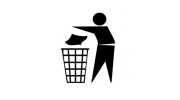 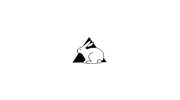 